LEVEL A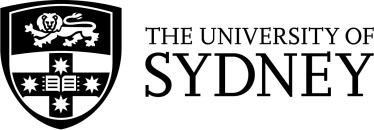 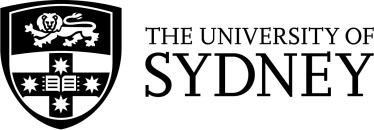 SydneyRecruitment, Human ResourcesAcademic Letter of Recommendation GuideThank you for agreeing to provide the University of Sydney with an employment reference for a prospective future employee. It is important that we select the best candidate for the position based on merit. Your role in determining this is both vital and greatly appreciated. The following guidelines should be considered where applicable when writing your letter of recommendation matching the criteria and the specific level of the position. Once again thank you for your valued contribution and feedback.Knowledge of ApplicantPeriod of timeIn what capacityApplicant’s Research and ScholarshipField of studyParticular achievements and level of scholarshipResearch team involvement/collaborationImpact of researchPublications, conference, seminar presentationsGrant funding involvementAcademic awards, distinctions, scholarships, and fellowshipApplicant’s Teaching and Curriculum DevelopmentContribution made to the department/school/faculty teaching programFeedback from peers and students (qualitative and quantitative)Any experience in post-graduate supervisionApplicant’s Leadership and EngagementContribution to the development of the University community in a supportive roleContributions to the discipline or professionApplicant's general administrative skillsTeamwork abilityApplicant’s FitComment on applicant's overall potentialEvaluate the applicant’s fit to the position and to the University of SydneyApplicant’s suitability at this level in your own department and institutionReferee’s InformationPlease include your name, current title and department, name and address of institution, and full contact details.While a letter of recommendation on a letterhead attached to an email is preferred, a recommendation provided within the body of an email is acceptable when using an email account from your own institution.